04.06.20r.Temat: Utrwalanie głoski Ś w sylabach- śródgłos.Wykonaj ćwiczenia oddechowe:Proszę wykonać z dzieckiem podobną planszę jak ta na poniższym zdjęciu. Może być o wiele prostrza, np. można wyciąć tylko trzy otwory w kartonie i napisac nad nimi cfry:  2    3   5    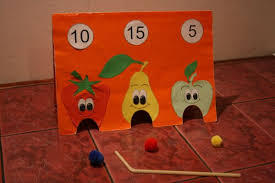 Zadaniem dziecka będzie dmuchanie na kulki waty przez słomkę i  zaprowadzenie do domku tyle kulek z waty, ile wskazuje cyfra nad otworem.  Zadanie można powtarzać, kiedy tylko dziecko będzie miał ochotę.Wykonaj ćwiczenia buzi i języka (zabawa z planszą do gry)- zasady są takie same, jak na poprzednich zajęciach).Zasady gry: Rzucamy kostką, przesuwamy się do przodu tyle pól ile wskaże kostka. Przechodząc przez pola wykonujemy zadania zapisane o które proszą pingwinki. Wygrywa osoba, która pierwsza dotrze na metę.Inne zastosowanie planszy:Można poprosić  dziecki, żeby  przesuwał pionek po kolejnych pingwinkach i wykonywał ćwiczenia za każdym razem, gdy przesunie pionek. Na mecie proszę ustawić coś słodkiego, co zmotywuje dziecko do działania.  Przed rozpoczęciem zabawy informujemy dziecko, że musi zaprowadzić pionek na metę, a za wykonane zadanie dostanie nagrodę.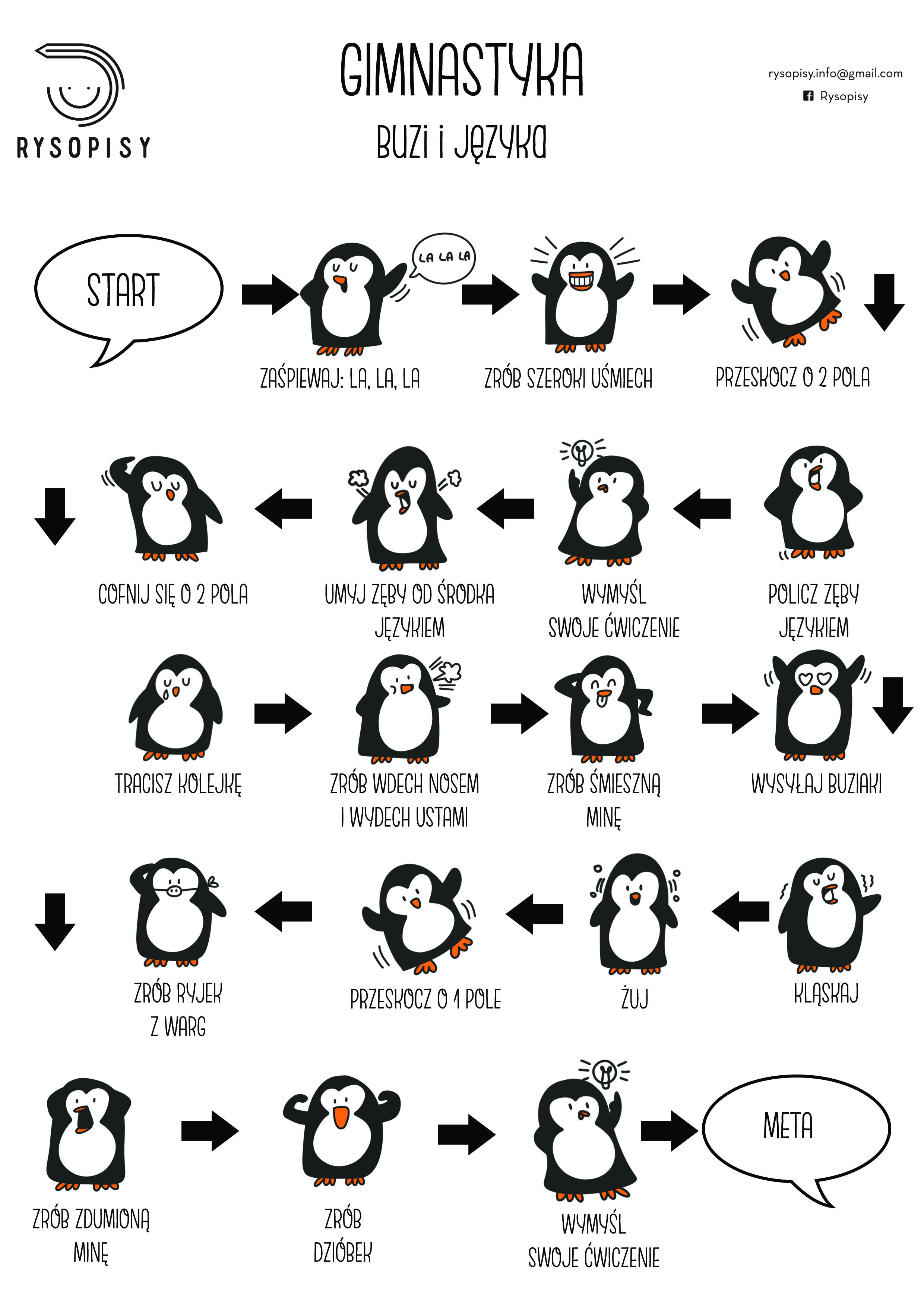 Posłuchaj, co gospodarz mówi do swoich kurek. Powtórz za mamą lub tatą sylaby zapisane na dymkach. 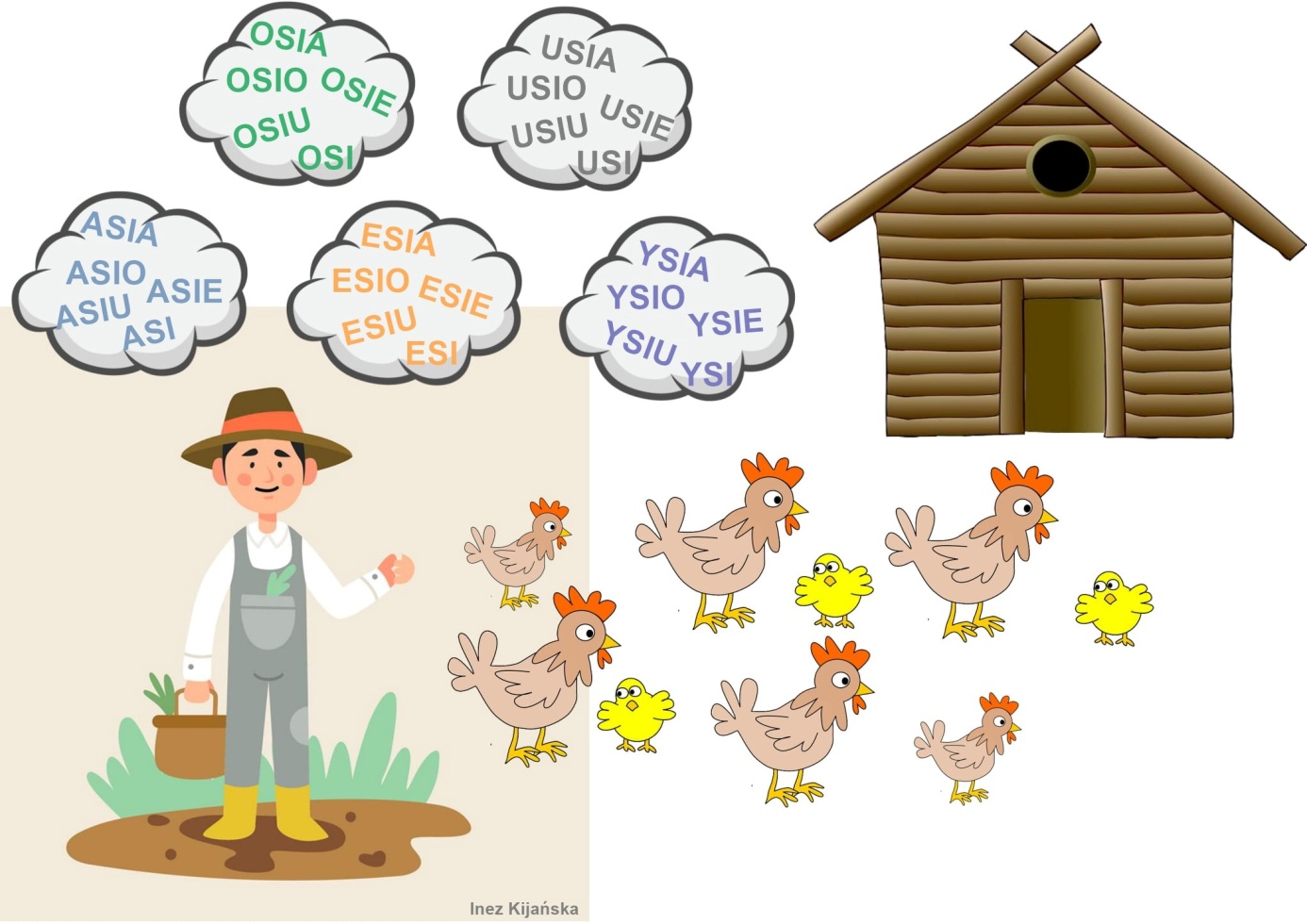 Wykonaj poniższe polecenie.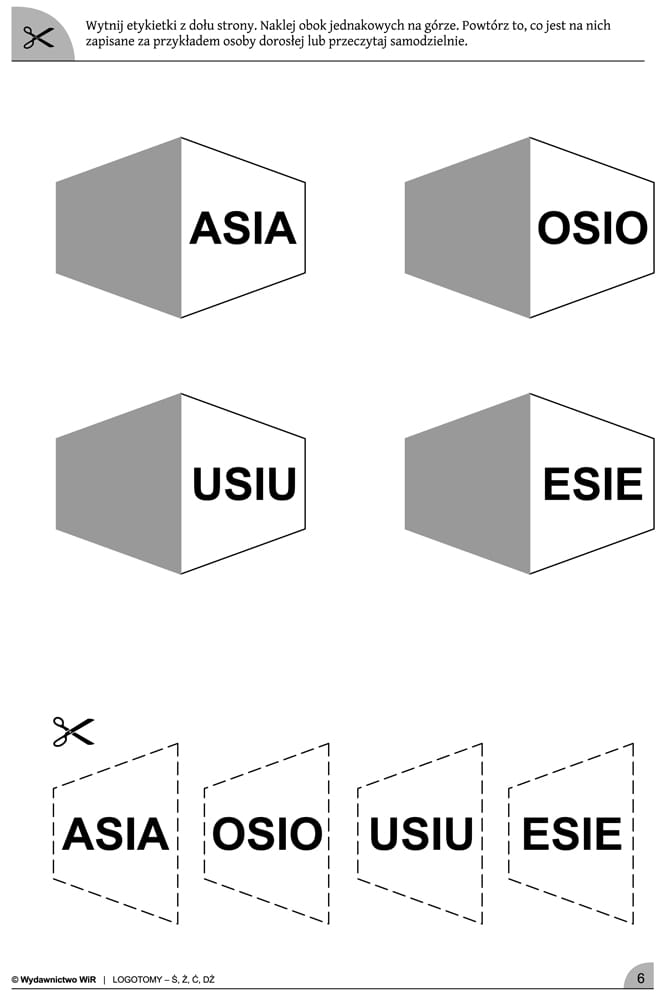 